                                                        English Worksheet  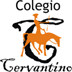                                                                     English DepartmentMiss Débora Pinto P.Name:_______________________________     Grade: 2° A        Date:  November, 2011Unit 4: Whatever you do or make-make it and do it well                                                        Extra Material: Going To…______________________________GOING TO…Going to future expresses a conclusion regarding the immediate future or an action in the near future that has already been planned or prepared.Form of going to FutureUse of going to Futurean action in the near future that has already been planned or prepared example: I am going to study harder next year.a conclusion regarding the immediate future example: The sky is absolutely dark. It is going to rain.Signal Wordsin one year, next week, tomorroEXERCISESI. Put the verbs into the correct form of going to.It(rain) __________________________________________________They(eat) __________________________________________________stew. I(wear) ________________________________________________blue shoes tonight. We(not / help) ________________________________________________you. Jack(not / walk) ________________________________________________home. (cook / you) ________________________________________________dinner? Sue(share) ________________________________________________her biscuits. (leave / they) ________________________________________________the house? (take part / she) ____________________________________________in the contest? I(not / spend) _______________________________________my holiday abroad this year. II. Complete the following sentences using going to in negative.III. What is going to happen?  Look at the picture and write what is going to happen in each situation.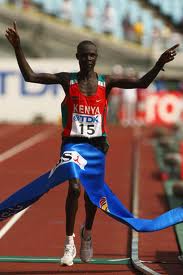 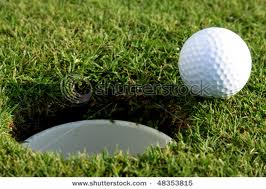 __________________________________         _________________________________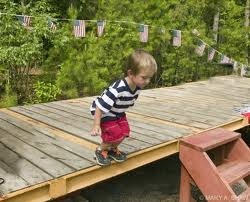 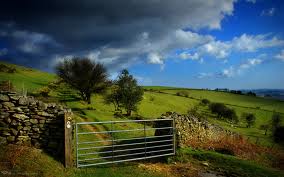 __________________________________                    _____________________________________It's gonna be me – N´SYNC
You might been hurt, babe
That ain't no lie
You've seen them all come and go, oh..
I remember you told me
That it made you believe in
No man, no cry
Maybe that's why

Chorus: Every little thing I do
               Never seems enough for you
               You don't wanna lose it again
               But I'm not like them
               Baby, when you finally,
               Get to love somebody
               Guess what,
               It's gonna be me..
You've got no choice, babe
I've got to move on, and you know
There ain't no time to waste
You're just too blind (too blind), too see
But in the end, ya know it's gonna be me
You can't deny
So just tell me why(Chorus)There comes a day
When I'll be the one, you'll see..
It's gonna-gonna-gonna-gonna-gonna

All that I do
Is not enough for you
Don't wanna lose it
But I'm not like that
When finally (finally)
You get to love
Guess what (guess what)
(Chorus X 2)positivenegativequestionII am going to speak.I am not going to speak.Am I going to speak?you / we / theyYou are going to speak.You are not going to speak.Are you going to speak?he / she / itHe is going to speak.He is not going to speak.Is he going to speak?